PREP SCHOOL HOMEWORK TIMETABLE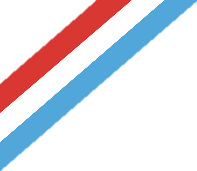 MICHAELMAS TERM 2022						YEAR 3YEAR 4YEAR 5YEAR 6KS3YEAR 3YEAR 4YEAR 5YEAR 6Weekly: Numeracy NinjasBook ReviewSpelling based taskMONReading (15 mins)SpellingsTimes TablesReading (15 mins)SpellingsTimes TablesMaths TaskReading (15 mins)Spellings99 Club PrepReading (15 mins)Spellings99 Club PrepReadingArtTUESReading (15 mins)SpellingsTimes TablesReading (15 mins)SpellingsTimes TablesReading (15 mins)SpellingsMaths TaskReading (15 mins)Times TablesScience TaskReadingGeographyWEDReading (15 mins)SpellingsTimes TablesMaths TaskReading (15 mins)SpellingsTimes TablesEnglish TaskReading (15 mins)SpellingsFrench TaskReading (15 mins)SpellingsMaths TaskReadingMathsTHURSReading (15 mins)SpellingsTimes TablesReading (15 mins)SpellingsTimes TablesReading (15 mins)SpellingsEnglish TaskReading (15 mins)SpellingsFrench TaskReadingFrenchEnglishFRIReading (15 mins)SpellingsTimes TablesEnglish TaskReading (15 miss)SpellingsTimes TablesReading (15 mins)Times TablesScience TaskReading (15 mins)SpellingsEnglish TaskReadingScience